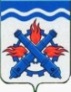 РОССИЙСКАЯ ФЕДЕРАЦИЯДУМА ГОРОДСКОГО ОКРУГА ВЕРХНЯЯ ТУРАШЕСТОЙ СОЗЫВТридцать пятое заседаниеРЕШЕНИЕ №  53_26 августа 2021 годаг. Верхняя ТураО внесении изменений в положение о присвоения звания «Почетный гражданин Городского округа Верхняя Тура»	В соответствии с Федеральным законом от 06.10.2003 года №131-ФЗ «Об общих принципах организации местного самоуправления в Российской Федерации», с целью увеличения срока подачи документов, руководствуясь Уставом Городского округа Верхняя Тура, учитывая заключение депутатской комиссии по местному самоуправлению и социальной политике от 19.08.2021 год № 28,ДУМА ГОРОДСКОГО ОКРУГА ВЕРХНЯЯ ТУРА РЕШИЛА:1. Внести следующие изменения в положение о присвоения звания «Почетный гражданин Городского округа Верхняя Тура», утвержденное Решением Думы Городского округа Верхняя Тура от 19.08.2009 года № 92 (в ред. от 20.08.2014 года) (далее – Положение):1) пункт 1.4. Положения:- дополнить абзацем следующего содержания:«В случае отсутствия предложений на присвоение звания «Почетный гражданин», Дума Городского округа Верхняя Тура может принять решение о присвоении звания «Почетный гражданин» из числа кандидатов, имеющих знак «За заслуги перед Городским округом Верхняя Тура».»;- в первом абзаце слово «ежегодно» заменить словами «раз в пять лет,», слова «Дня города» заменить словами «юбилейного Дня города»;2) в пункте 2.3 Положения слова «10 июля» заменить словами «31 июля»;3) в пункте 2.5. Положения слова «не позднее 31 июля текущего года» заменить словами «за 4 дня до Дня города (вторник)».2. Настоящее решение вступает в силу с момента его официального опубликования. 3. Опубликовать настоящее решение в муниципальном вестнике «Администрация Городского округа Верхняя Тура» и разместить на официальном сайте Городского округа Верхняя Тура.4. Контроль исполнения за настоящим решением возложить на постоянную комиссию по местному самоуправлению и социальной политике (председатель Макарова С.Н.).Председатель ДумыГородского округа Верхняя Тура______________ И.Г. МусагитовГлава Городского округаВерхняя Тура____________ И.С. Веснин